We Wrocławiu za miej niż 4 tys. zł za metrWrocławskie mieszkania deweloperzy oferują nawet poniżej 4 tys. zł/mkw.- Stawka wywoławcza za metr nowego mieszkania we Wrocławiu to średnio 5880 zł/mkw. Jednak w kilku inwestycjach zlokalizowanych w dzielnicach Fabryczna i Psie Pole można znaleźć pojedyncze oferty w kwocie nawet poniżej 4 tys. zł za metr. Co czwarte mieszkanie wystawione na sprzedaż na wrocławskim rynku pierwotnym nie kosztuje więcej niż 5 tys. zł/mkw. - informują analitycy portalu Dompress.pl.Jak podają, na osiedlach, które są jeszcze w budowie ceny są niższe. Takie lokale kosztują przeciętnie 5730 zł/mkw. - Za mieszkanie, w którym można od razu zamieszkać trzeba zapłacić więcej. W inwestycjach ukończonych deweloperzy chcą średnio 6050 zł/mkw. Za nowe mieszkanie oferowane we Wrocławiu trzeba wydać przeciętnie 327 tys. zł. - wyliczają analitycy serwisu.Osobom zainteresowanym zakupem niedrogich mieszkań, przedstawiciele portalu polecają uwadze raczej osiedla w trakcie realizacji niż gotowe budynki. Przytaczają wyniki analizy, z których wynika, że lokal w budowie kosztuje 295 tys. zł, a ukończony średnio 363 tys. zł.- Podobnie jak w innych miastach, większość wrocławskiej oferty stanowią mieszkania ukończone. W budowie jest co trzeci oferowany lokal - tłumaczą analitycy portalu Dompress.pl.Jak twierdzą, we Wrocławiu ponad połowa mieszkań budowana jest Krzykach. Dobra infrastruktura, jaką dysponuje dzielnica sprawia, że chętnie wybierają ją zarówno deweloperzy, jak i kupujący. - W tej dzielnicy powstają inwestycje oferujące mieszkania w różnym standardzie. Metr kosztuje średnio nieco ponad 6 tys. zł - podają analitycy portalu.Zwracają uwagę, że tańsze mieszkania można znaleźć w dzielnicy Fabryczna (5160 zł/mkw.) i Psie Pole (5310 zł/mkw.). - Chcąc zamieszkać na wrocławskim Starym Mieście należy przygotować się na większy wydatek, rzędu 7840 zł za metr, a w Śródmieściu 7530 zł/mkw. - wyliczają.- Rozwój wrocławskiego rynku pracy pozwala firmom deweloperskim śmiało planować kolejne inwestycje. We Wrocławiu powstaje tysiące nowych miejsc pracy, stąd zapotrzebowanie na mieszkania raczej nie zmaleje - oceniają analitycy Dompress.pl.- Stolica Dolnego Śląska jest, poza Warszawą i Krakowem, największym w naszym kraju ośrodkiem skupiającym centra usług outsourcingowych. A międzynarodowe korporacje wciąż otwierają w mieście kolejne ośrodki. Wrocław i Kraków odnotowują największy wzrost zatrudnienia w tym sektorze - przypominają analitycy portalu Dompress.pl. Jak podają, od początku ubiegłego roku do maja tego roku we Wrocławiu powstało ponad 5,5 tys. nowych miejsc pracy w sektorze nowoczesnych usług biznesowych.Więcej na www.dompress.pl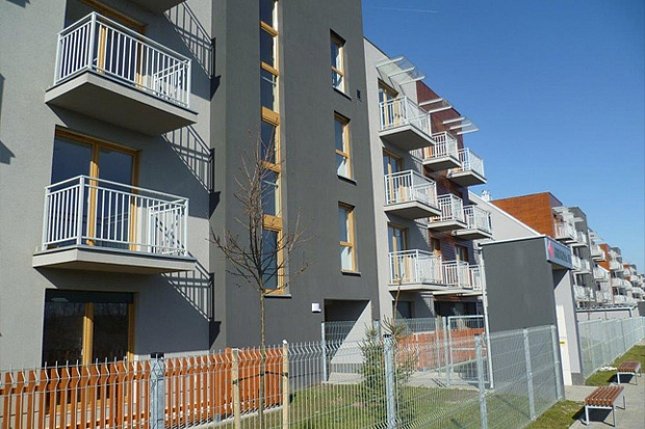 